ACADEMIC DEGREES:PhD in Pedagogic, Institute of  Pedagogic National Academy of Pedagogical Sciences, 2018MS, NizhynHoholState University, 2006ACADEMIC APPOINTMENTS:Senior Teacher of the Department of Foreign Philology and Translation, Kyiv National University of Trade and Economics, 2017-till nowTeacher of the Department of Modern European languages, Kyiv National University of Trade and Economics, 2008-2017 Foreign language and Law Teacher, High Professional College, Kyiv, 2007-2008Teacher, Secondary English Specialized School  № 98, Kyiv, 2005-2007AWARDS AND HONORS:https://drive.google.com/file/d/0B3ddOTZynJa8S1MzbEFrUzFWY2lnNFd3V0xSaXBibHJGTHpR/view?usp=drivesdkKyiv National University of Trade and Economics Gratitude on pupil’s support in professional orientation, 2012LIST OF PUBLICATIONS:https://knute.edu.ua/blog/read/?pid=14667&ukADDITIONAL ACTIVITIES:Member of IATEFL Ukraine, 2018HOBBY: travelling.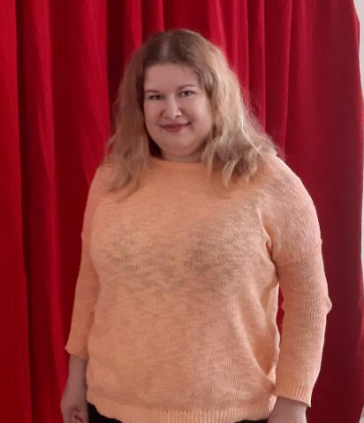 IRYNA TONKONOH
197118@ukr.netPhD in Pedagogic 
Senior Teacher of the Department of Foreign Philology and TranslationRESEARCH EXPERTISE: innovative technologies inPedagogic, history of  PedagogicCOURSES: “Foreign  language of professional course”,  “Foreign  language of speciality”